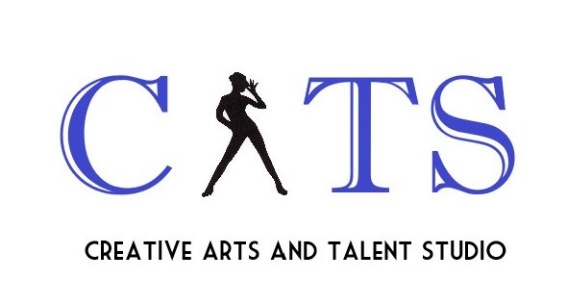 How do I read the schedule? 
Use the following schedule to plan out your dancer’s fall schedule! After you register (Initial registration fee is $25 - $10 for each additional family member), your dancer may attend an evaluation session – for free! -  with Ms. Ashley to determine which level of dance classes are just right for your dancer! Which classes are appropriate for my dancer?
Classes are divided into multiple levels. Ms. Ashley can help recommend a placement for your dancer. That placement is informed both by skill level and age…so the ages below are just general guidelines. Schedule A (see below) is organized by date/time. The Schedule B groups classes according to class levels. The same classes and times are reflected in both schedules; they are just organized for ease as you are thinking through which classes might be the best options for your dancers.Pre-K (potty-trained to 5 years old)
Level 1 (5 – 8 years old)
Level 2 (9 – 12 years old)
Level 3 (10 – 15 years old)
Level 4 (12 and up)What about the competition and focus classes?
Dancers must audition for a competition group. Based on a combination of factors, including both age and ability level, dancers may be invited to join a competition group. Within that competition group, your dancer may be invited to participate in one or more group routines. Schedule C indicates the dates/times for competition classes. All competition dancers are required to participate in a ballet and focus group/technique class. Studio directors will host a parent meeting, after competition auditions, to review the contract for participation on a competition team. In the meantime, if you have questions, please feel free to send an email query: Ashley.catsrichmond@gmail.com or ginni.catsrichmond@gmail.com.Schedule A (organized by date/time)
Schedule B (organized by level)Please keep in mind that there may be some variance in your dancer’s level. For example, Ms. Ashley may recommend Level 1 for Tap and Level 2 for Ballet. These groups are general guidelines.
Schedule C (organized by competition group)TimesClassroom AClassroom BClassroom CMONDAYMONDAYMONDAYMONDAY3:50 – 4:30 PMTap 3 (Ms Ashley)Tap 1 (Miss Jenna)4:30 – 5:10 PMHip Hop 1 (Miss Kenedee)Tumbling 3 (Miss Taijia)Conditioning/Flexibility (Ms Ashley)5:10 – (variable) PMBallet 3 (Ms Alisha) finishes at 6:30COMPETITION TEEN MILITARY (Ms Ashley) finishes at 5:50Tumbling 3/4 (Miss Taijia)5:50 – 6:30 PMBallet 3 (Ms Alisha) finishes at 6:30COMPETITION TEEN MUSICAL THEATRE (Ms Ashley) *6:30 – (variable) PMBallet 4 (Ms Alisha)finishes at 8:30Tumbling 4 (Miss Taijia)Finishes at 7:30Private (Ms Ashley)7:10 – 7:50 PMBallet 4 (Ms Alisha)finishes at 8:30Tumbling 4 (Miss Taijia)Finishes at 7:30Private (Ms Ashley)7:30 – 8:30 PMBallet 4 (Ms Alisha)finishes at 8:30**TUESDAYTUESDAYTUESDAYTUESDAY3:50 – 4:30 PMJazz 3/4 (Ms Ashley)Pre-K Ballet (Ms Jess)*4:30 – 5:10 PMLyrical 3/4 (Ms Jess)Ballet 1 (Ms Ashley)*5:10 – 5:50 PMLyrical/Contemporary 1/2 (Miss Karlie)SILVER TEAM FOCUS GROUP (Ms Ashley)Hip Hop 2/3 (Ms Jess)5:50 – 6:30 PMPrivate (Ms Ashley)Musical Theatre 1/2 (Miss Madison)Pre-K Jazz/Hip Hop (Miss Oliviah)6:30 – 7:10 PMConditioning/Flexibility (Ms Ashley)**7:10 – 7:50 PMTap 4 (Ms Ashley)**7:50 – 8:30 PMCOMPETITION TEEN TAP (Ms. Ashley)**WEDNESDAYWEDNESDAYWEDNESDAYWEDNESDAY3:50 – 4:30 PMImprov and Choreography, Jazz and Contemporary (Ms Jess)**4:30 – 5:10 PMPrivate (Trio) (Ms Ashley)Pre-K Tumbling (Ms Jess)Conditioning/Flexibility (Miss Jenna)5:10 – 5:50 PMBLACK TEAM FOCUS GROUP (Ms Ashley)**5:50 – 6:30 PMCOMPETITION TEAM CONTEMPORARY (Ms Jess)Private (Ms Ashley)*6:30 – (variable) PMBallet 5 (Miss Alisha)Finishes at 8:10 PMPrivate (Ms Ashley)Finishes at 7:10*7:10 – 7:50 PMBallet 5 (Miss Alisha)Finishes at 8:10 PMPrivate (Ms Ashley)*8:10 – 8:40 PMPre-Pointe/Pointe (Miss Alisha)**THURSDAYTHURSDAYTHURSDAYTHURSDAY3:50 – 4:30 PMBLUE TEAM FOCUS GROUP (Ms Ashley)*4:30 – 5:10 PMTap 2 (Ms Ashley)Jazz 1/2 (Miss Karlie)*5:10 – 5:50 PMCOMPETITION TEAM PETITE LYRICAL (Ms Ashley)PreK Tumbling (Ms Jess)*5:50 – 6:30 PMCOMPETITION TEAM JR MUSICAL THEATRE (Ms Ashley)PreK Tap (Ms Jess)Conditioning/Flexibility (Miss Oliviah)6:30 – 7:10 PMBallet 2 (Miss Karlie)Hip Hop 4 (Ms Ashley)Pre-K Ballet (Ms Jess)7:10 – 7:50 PM*Creative Acro and Tricks (Dr Ginni)*FRIDAYFRIDAYFRIDAYFRIDAY3:50 – 4:30 PMPrivate (Ms Ashley)**4:30 – 5:10 PMPrivate (Ms Ashley)Tumbling 1/2 (Ms Jess)*5:10 – 5:50 PMCOMPETITION MINI MUSICAL THEATRE (Ms Jess)**5:50 – 6:30 PMWHITE TEAM FOCUS GROUP (Ms Jess)**DayTimesDance StylePre-KPre-KPre-KTuesday3:50 – 4:30 PMPre-K BalletTuesday5:50 – 6:30 PMPre-K Jazz/Hip HopWednesday4:30 – 5:10 PMPre-K TumblingThursday5:10 – 5:50 PMPre-K TumblingThursday5:50 – 6:30 PMPre-K TapThursday6:30 – 7:10 PMPre-K BalletLevel 1Level 1Level 1Monday3:50 – 4:30 PMTap 1Monday4:30 – 5:10 PMHip Hop 1Tuesday4:30 – 5:10 PMBallet 1Tuesday5:10 – 5:50 PMLyrical/Contemporary 1, 2Tuesday5:50 – 6:30 PMMusical Theatre, 1, 2Thursday4:30 – 5:10 PMJazz 1, 2Friday4:30 – 5:10 PMTumbling 1, 2Level 2Level 2Level 2Monday4:30 – 5:10 PMConditioning/FlexibilityTuesday5:10 – 5:50 PMLyrical/Contemporary 1, 2Tuesday5:10 – 5:50 PMHip Hop 2, 3Tuesday5:50 – 6:30 PMMusical Theatre 1, 2Tuesday6:30 – 7:10 PMConditioning/FlexibilityWednesday4:30 – 5:10 PMConditioning/FlexibilityThursday4:30 – 5:10 PM	Tap 2Thursday4:30 – 5:10 PMJazz 1, 2Thursday5:50 – 6:30 PMConditioning/FlexibilityThursday6:30 – 7:10 PMBallet 2Friday4:30 – 5:10 PMTumbling 1, 2Level 3Level 3Level 3Monday3:50 – 4:30 PMTap 3Monday4:30 – 5:10 PMConditioning/FlexibilityMonday4:30 – 5:10 PMTumbling 3Monday5:10 – 6:30 PMBallet 3Monday5:10 – 5:50 PMTumbling 3, 4Tuesday3:50 – 4:30 PMJazz 3, 4Tuesday4:30 – 5:10 PMLyrical 3, 4Tuesday5:10 – 5:50 PMHip Hop 2, 3Tuesday6:30 – 7:10 PMConditioning/FlexibilityWednesday4:30 – 5:10 PMConditioning/FlexibilityThursday5:50 – 6:30 PMConditioning/FlexibilityThursday7:10 – 7:50 PMCreative Acro and TricksLevel 4Level 4Level 4Monday4:30 – 5:10 PMConditioning/FlexibilityMonday5:10 – 5:50 PMTumbling 3, 4Monday6:30 – 8:30 PMBallet 4Monday6:30 – 7:30 PMTumbling 4Tuesday3:50 – 4:30 PMJazz 3, 4Tuesday4:30 – 5:10 PMLyrical 3, 4Tuesday6:30 – 7:10 PMConditioning/FlexibilityTuesday7:10 – 7:50 PMTap 4Wednesday3:50 – 4:30 PMChoreography and Improv, Jazz and ContemporaryWednesday4:30 – 5:10 PMConditioning/FlexibilityWednesday6:30 – 8:10 PMBallet 5Wednesday8:10 – 8:40 PMPre-Pointe/PointeThursday5:50 – 6:30 PMConditioning/FlexibilityThursday6:30 – 7:10 PMHip Hop 4Thursday7:10 – 7:50 PMCreative Acro and Tricks- WHITE GROUP - 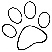 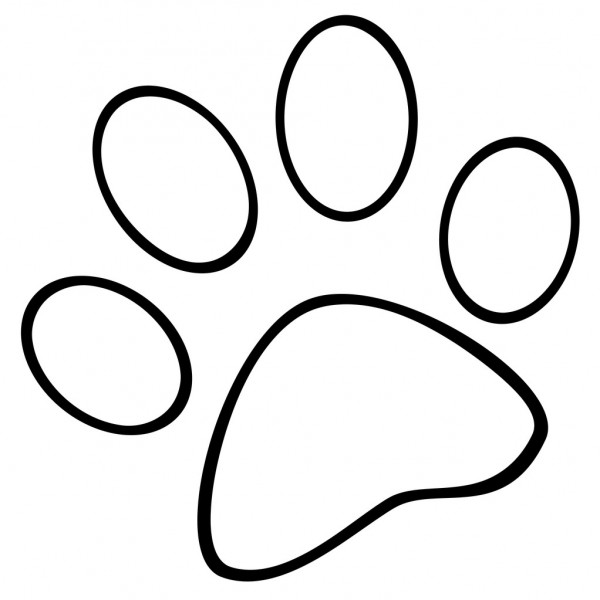  White Group (mini competitors): In addition to solos, duets, or trios (if preferred), this competitor may be invited to participate in up to 2 competition routines. All competition team participants must take a Focus/Technique as well. Ms. Ashley will work with the mini competitors on their proposed competition schedule for 2020-2021.- WHITE GROUP -  White Group (mini competitors): In addition to solos, duets, or trios (if preferred), this competitor may be invited to participate in up to 2 competition routines. All competition team participants must take a Focus/Technique as well. Ms. Ashley will work with the mini competitors on their proposed competition schedule for 2020-2021.- WHITE GROUP -  White Group (mini competitors): In addition to solos, duets, or trios (if preferred), this competitor may be invited to participate in up to 2 competition routines. All competition team participants must take a Focus/Technique as well. Ms. Ashley will work with the mini competitors on their proposed competition schedule for 2020-2021. - BLUE GROUP - 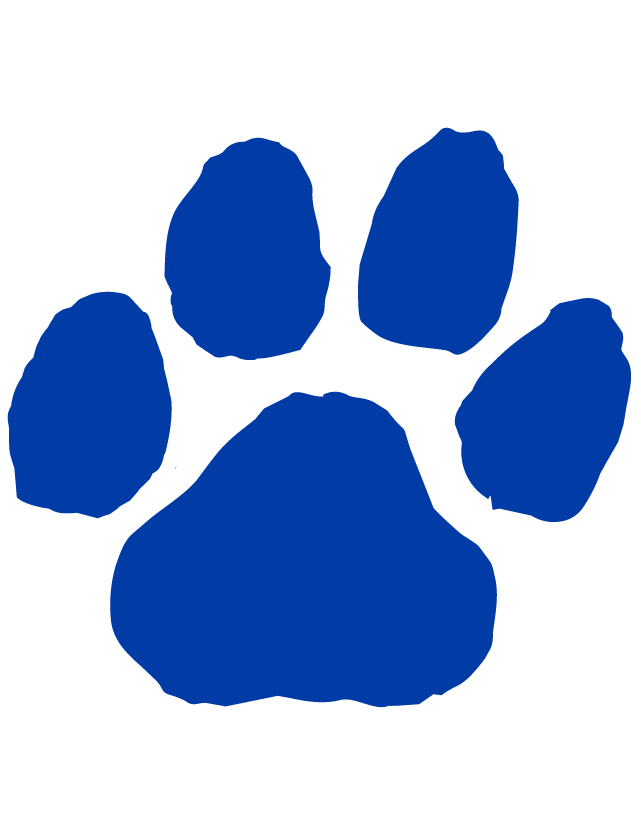 Blue Group (junior competitors): In addition to solos, duets, or trios (if preferred), this competitor may be invited to participate in up to 2 competition routines. All competition team participants must take a Focus/Technique as well. - BLUE GROUP - Blue Group (junior competitors): In addition to solos, duets, or trios (if preferred), this competitor may be invited to participate in up to 2 competition routines. All competition team participants must take a Focus/Technique as well. - BLUE GROUP - Blue Group (junior competitors): In addition to solos, duets, or trios (if preferred), this competitor may be invited to participate in up to 2 competition routines. All competition team participants must take a Focus/Technique as well.Thursday3:50 – 4:30Blue Focus Group/TechniqueThursday5:10 – 5:50Junior/Petite LyricalThursday5:50 – 6:30Junior Musical Theatre - SILVER GROUP - 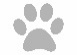 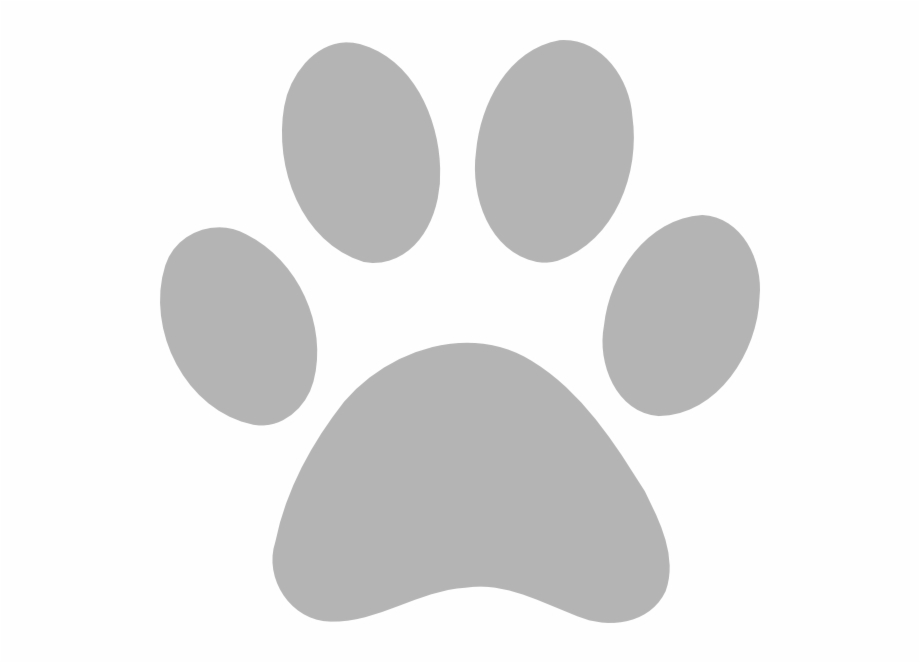 Silver Group (teen competitors): In addition to solos, duets, or trios (if preferred), this competitor may be invited to participate in up to 3 competition routines. All competition team participants must take a Focus/Technique as well.- SILVER GROUP - Silver Group (teen competitors): In addition to solos, duets, or trios (if preferred), this competitor may be invited to participate in up to 3 competition routines. All competition team participants must take a Focus/Technique as well.- SILVER GROUP - Silver Group (teen competitors): In addition to solos, duets, or trios (if preferred), this competitor may be invited to participate in up to 3 competition routines. All competition team participants must take a Focus/Technique as well.Monday 5:10 – 5:50Teen/Senior MilitaryMonday 5:50 – 6:30Teen/Senior Musical TheatreTuesday5:10 – 5:50Silver Focus Group/TechniqueTuesday7:50 – 8:30Teen/Senior Tap- BLACK GROUP - 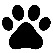 Black Group (senior competitors): In addition to solos, duets, or trios (if preferred), this competitor may be invited to participate in up to 4 competition routines. All competition team participants must take a Focus/Technique as well.- BLACK GROUP - Black Group (senior competitors): In addition to solos, duets, or trios (if preferred), this competitor may be invited to participate in up to 4 competition routines. All competition team participants must take a Focus/Technique as well.- BLACK GROUP - Black Group (senior competitors): In addition to solos, duets, or trios (if preferred), this competitor may be invited to participate in up to 4 competition routines. All competition team participants must take a Focus/Technique as well.Monday 5:10 – 5:50Teen/Senior MilitaryMonday5:50 – 6:30Teen/Senior Musical TheatreTuesday7:50 – 8:30Teen/Senior TapWednesday5:10 – 5:50Black Focus Group/TechniqueWednesday5:50 – 6:30Senior Contemporary